SOSTANZE PERICOLOSE 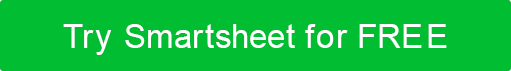 MODULO DI VALUTAZIONE DEL RISCHIOGENERALITÀDESCRIZIONE DEI POSSIBILI PERICOLI  controllare tutto ciò che si applicaADEGUATE MISURE DI CONTROLLO IN ATTO   controllano tutto ciò che si applicaPIANO D'AZIONE CONSIGLIATOINFORMAZIONI AGGIUNTIVENOME DEI LOCALIDATA DI VALUTAZIONEINDIRIZZO DEI LOCALIPROSSIMA VALUTAZIONE DOVUTANOME DELLA SOSTANZA PERICOLOSASCOPO DELLA SOSTANZALUOGO UTILIZZATOQUANTITÀ UTILIZZATA E CON QUALE FREQUENZAFREQUENZA E DURATA D'USOCHI UTILIZZA LA SOSTANZAULTERIORI INFORMAZIONI RILEVANTIIrritanteIrritanteReazione respiratoria di tipo allergicoAcido/CorrosivoAcido/CorrosivoMutagenoVelenosoVelenosoDifetti alla nascitaReazione cutanea di tipo allergicoReazione cutanea di tipo allergicoAltro:Altro:ADEGUATE MISURE DI CONTROLLO ESISTENTIADEGUATE MISURE DI CONTROLLO ESISTENTINOTEProgramma di monitoraggio dello stato di saluteProgramma di monitoraggio dello stato di saluteProgramma di monitoraggio della qualità dell'ariaProgramma di monitoraggio della qualità dell'ariaVentilazione di estrazione localeVentilazione di estrazione localeVentilazione generaleVentilazione generaleFormazione continua (ad es. manipolazione sicura, DPI, pericoli, pronto soccorso)Formazione continua (ad es. manipolazione sicura, DPI, pericoli, pronto soccorso)Forniture e attrezzature di primo soccorsoForniture e attrezzature di primo soccorsoDispositivi di protezione individuale (DPI)Dispositivi di protezione individuale (DPI)Piano di emergenzaPiano di emergenzaSegnaletica ed etichettatura pericolosaSegnaletica ed etichettatura pericolosaAltro: Altro: Altro: RISCHIOPERSONA(E) A RISCHIOLIVELLO DI RISCHIO(H,M,L)PROBABILITÀ(H,M,L)AZIONEPROPRIETARIOVALUTAZIONE CONDOTTA DAFIRMADATTEROVALUTAZIONE APPROVATA DAFIRMADATTERODISCONOSCIMENTOTutti gli articoli, i modelli o le informazioni fornite da Smartsheet sul sito Web sono solo di riferimento. Mentre ci sforziamo di mantenere le informazioni aggiornate e corrette, non rilasciamo dichiarazioni o garanzie di alcun tipo, esplicite o implicite, circa la completezza, l'accuratezza, l'affidabilità, l'idoneità o la disponibilità in relazione al sito Web o alle informazioni, agli articoli, ai modelli o alla grafica correlata contenuti nel sito Web. Qualsiasi affidamento che fai su tali informazioni è quindi strettamente a tuo rischio.